Holub OleksiiGeneral details:Certificates:Experience:Documents and further information:I`m looking for a job as an OS or Deck Cadet and I want to have interview in your company.
I am a fourth-year student of specialty of navigation, have no addictions, responsible, quickly train, and have a great desire to work in the sea, and I also have sea practice on board of general cargo ship 14030t DWT.
 Im very interested in working in your company so ,please, register me in your company as Ordinary Seaman, Deck Cadet on all types of vessel. Complete document package of Ordinary Seaman of the Ukrainian sample.
 Ready to consider any proposals.Position applied for: Ordinary SeamanAdditional position applied for: Deck CadetDate of birth: 07.09.1997 (age: 20)Citizenship: UkraineResidence permit in Ukraine: YesCountry of residence: UkraineCity of residence: MariupolPermanent address: Sedova str.41Contact Tel. No: +7 (978) 049-71-09E-Mail: alex.golub97@mail.ruSkype: steave_vai021U.S. visa: NoE.U. visa: NoUkrainian biometric international passport: YesDate available from: 09.11.2017English knowledge: GoodMinimum salary: 400 $ per month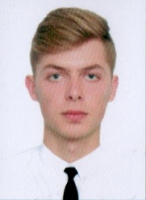 DocumentNumberPlace of issueDate of expiryCivil passportBT056298Ukraine00.00.0000Seamanâs passportAB587285Ukraine21.09.2021Tourist passportFE380027Ukrine22.07.2021TypeNumberPlace of issueDate of expirySecurity-related training and instruction for all seafarers14291Training center "Illichevsk shiprepair yard"22.07.2021Designated security duties of shipboard personnel10075Training center "Illichevsk shiprepair yard"22.07.2021Safety familiarization,basic training and instruction for all seafarers27246Training center "Illichevsk shiprepair yard"29.07.2021Proficiency in survival craft and rescue boats(Other than fast rescue boats)11494Training Centre of Seafarers-"Avant" LCC05.04.2022Training of Officers and ratings responsible for cargo handling on ships carrying dangerous and haza5295Training Centre of Seafarers-"Avant" LCC00.00.0000PositionFrom / ToVessel nameVessel typeDWTMEBHPFlagShipownerCrewingOrdinary Seaman10.05.2017-13.08.2017NereusGeneral Cargo140308PC2-53824BelizeSea Spectrum LTDSea FactorDeck Cadet21.04.2017-10.05.2017NereusGeneral Cargo140308PC2-53824BelizeSea Spectrum LTDSea FactorDeck Cadet18.07.2016-16.09.2016PivdennyFire-Fighting Vessel591B&W2970UkraineUkraineUkrtransnafta